Дополнительная образовательная программа повышения квалификации нотариусов.              Даты проведения обучения: 09 и 10 октября 2020 г.Задачи обучения:«Современный HR в нотариате» – обучение, в ходе которого будут актуализированы знания по основным аспектам взаимодействия с деловыми клиентами и партнерами, а также с коллективом/персоналом/наемными специалистами.Рассматриваемые вопросы в рамках обучения:•	достижение результатов в организации. Как дать возможность талантливым людям проявить себя.•	HR руководителя: - как вести переговоры о работе, условиях, оплате и получать лучшего кандидата. «Чемоданчик» HR- инструментов руководителя.- как вести переговоры о работе, условиях, оплате и получить лучшего кандидата.•	компетенции руководителя. Управление организацией и делегирование полномочий.•	деловая переписка: как принести ясность и стиль во все, что Вы пишете•	какой именно сотрудник нужен и где его искать? (правильные коммуникации при поиске сотрудника)•	 как определить «необходимые и достаточные» качества нужного сотрудника?•	 как точно описать «желаемые» требования к кандидатам на вакансию? Типы сотрудников и стили руководства•	 где искать лучших – карта поиска (методика составления)•	 как искать сотрудников, чтобы не тратить время зря (технологии поиска вне работных сайтов и референсный подбор)•	 как правильно писать объявление о вакансии•	как не ошибиться во время собеседования и не упустить нужного кандидата? (правильные коммуникации при собеседовании)•	 телефонный скрининг, что можно говорить и как нельзя разговаривать по телефону с кандидатом•	на что нужно смотреть в резюме и что стоит записать отдельно•	как готовиться к собеседованию (технология точечного отбора и кейс-метод)•	 как нужно коммуницировать с кандидатом во время собеседования, чтобы проверить наличие нужных качеств•	как правильно разговаривать с кандидатом, чтобы проверить истинность его утверждений•	принципы отбора: квалификационное интервью, отборочное интервью, мотивационное интервью•	позы, жесты, оговорки кандидатов – на что стоит обратить особое внимание- как вести переговоры о работе, условиях, оплате и получить лучшего кандидата (работать у нас большая честь – как убедить в это кандидата)•	как вести переговоры об условиях работы, как выяснять ожидания кандидата, чтобы не переплатить•	несколько приемов, чтобы в разговоре определить мотивацию кандидата•	как правильно делать предложение о работе, чтобы кандидат чувствовал себя счастливчиком•	теория поколений – как строить коммуникации с представителями разных возрастов   Программу ведут преподаватели:     Сандуленко Элеонора Якимовна - Генеральный директор FBK-Coaching, психолог, коуч, бизнес-тренер.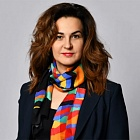 Профессиональные компетенции:Развитие заложенных в каждой личности ресурсов. Улучшение коммуникативных навыков клиентов. Помощь в прояснении своей роли и многогранности перспектив, расстановке приоритетов и осознании целиРазвитие новых способностей к руководству. Позитивные изменения в тайм-менеджменте и способах принятия решений. Личностное развитие.Улучшение межличностных отношений. Член жюри Всероссийского конкурса бизнес-тернеров «Мастер бизнес-тренинга». Кичигина Екатерина Игоревна - CEO кадрового агентства «HR-online», HRD c шестнадцатилетней практикой в компаниях разного размера и формата, эксперт по построению карьеры, мотивации и процессов управления персоналом, бизнес-консультант, коуч, автор курсов «Психология осознанной карьеры» в МГУ им Ломоносова и «Технологии персонального бренда» в МГПУ.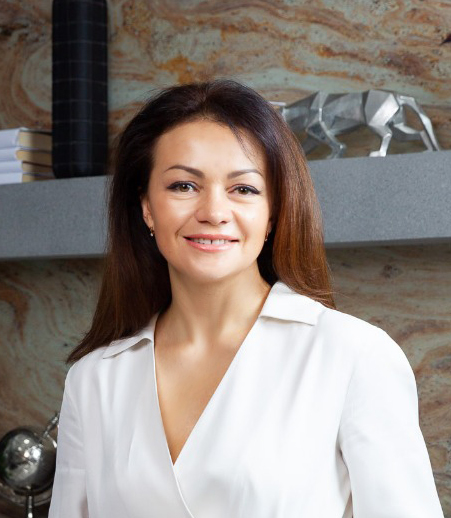     Беляев Владимир Юрьевич – профессиональный бизнес-тренер и консультант по организационному развитию;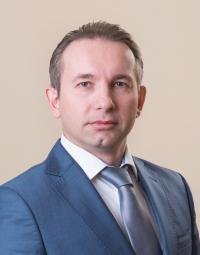 имеет степень Master of Science по развитию человеческих ресурсов, полученную в University of Twente, Нидерланды;сертифицированный ассессор CPBA и Hogan. обладает значительным опытом построения систем обучения и развития, управления талантами и подготовки лидеров в организациях/компаниях; профессиональные специализации: оценка руководителей, развитие лидеров, обучение менеджеров, организационные изменения, корпоративные HR-системы. Шукалова Екатерина Вячеславовна - аналитик и бизнес-тренер по совершенствованию профессиональных компетенций и работы с клиентами и командами, эксперт-практик в области работы с командами и комплексного интернет-маркетинга. Веб-аналитик. Веб-дизайнер. Весь цикл работ с бизнесом и командами в интернете. 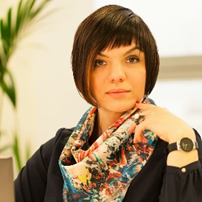 Автор статей и книг: «Веб-сайт для компании малого бизнеса: как избежать ошибок», «Красивый бизнес», «Как построить эффективный каталог на сайте b-2-b компании» и др.Практикующий бизнес-тренер, член жюри Всероссийского конкурса бизнес-тернеров «Мастер бизнес-тренинга». Борисенко Анна Юрьевна - кандидат педагогических наук;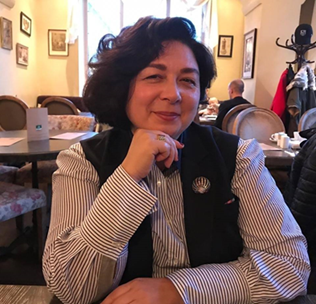 Сертифицированный интегратор института И. Адизеса – 2017 г.Член независимой HR-коллегии Национальной конфедерации развития человеческого капитала, Член Экспертного Совета «Премия HR- бренд»Доцент кафедры менеджмента факультета финансовой экономики Одинцовского филиала МГИМО МИД России, приглашенный преподаватель РЭУ им. Плеханова и др.    В 2009 году получила национальную премию «Капитаны Российского бизнеса»Вошла в ТОП – 50 генеральных директоров в сфере «Подбор персонала» г. Москвы. (журнал «Генеральный директор» - 2019)Стоимость обучения - 15 000 рублей.Обучение будет проходить очно.09 - 10 октября 2020 года (пятница - суббота). с 10.00 до 18.00 ч. по Московскому времени по адресу: Москва, Чистопрудный бульвар, д. 5, офис 401Обеды и кофе-брейки входят в стоимость.Ждем Ваших заявок по адресу: evst@iimba.ru Контактный телефон: 8 495 134 34 71- Ирина Борисовна ЕвстигнееваДополнительные консультации: от Комиссии Федеральной нотариальной палаты по имиджу, взаимодействию со СМИ и общественными организациями Аникеева Ирина Александровна – тел: 8 903 119 65 10, e-mail:anikeeva-i@mail.ru 